Welcome to Zion!
Guests please record your attendance on a pink pad in the pew rack and let us know how we can be of service to you.  Holy Communion at ZionThe Lord’s Supper is celebrated at this congregation as Jesus has given it. As he says, our Lord gives into our mouths not only bread and wine but his very body and blood to eat and to drink for the forgiveness of sins and to strengthen our union with him and with one another. Our Lord invites to his table those who trust his words, repent of all sin, and set aside any refusal to forgive and love as he forgives and loves us, that they may show forth his death until he comes.Because those who eat and drink our Lord’s body and blood unworthily do so to their great harm and because Holy Communion is a confession of the faith which is confessed at this altar, any who are not yet instructed, in doubt, or who hold a confession differing from that of this congregation and The Lutheran Church—Missouri Synod, and yet desire to receive the sacrament, are asked first to speak with our pastor.  He is happy to visit with you about the Christian faith and how to receive the Lord’s Supper for your good and for the good of others.  All communicants need to register in the narthex prior to the service.Creation Is Redeemed and Sanctified by the Word of Christ JesusHaving spared faithful Noah and his family from the flood, the Lord established His covenant with them, “and with every living creature,” that never again would there be “a flood to destroy the earth” (Gen. 9:9–11). He signed and sealed this everlasting covenant with His rainbow in the clouds, by which He sees and remembers His promise that “the waters shall never again become a flood to destroy all flesh” (Gen. 9:13–16). Although creation suffers under the curse of sin, the Lord preserves and orders creation for the benefit of His Church. In particular, all of creation is redeemed and sanctified by the incarnate Son of God. “Take heart,” and “do not be afraid,” for He is with you on the sea. He is not a ghost, but He has come in the flesh to save you. He has gotten “into the boat” with you, and the wind that was against you has ceased (Mark 6:45–51). For He is the Word and promise of the Father, and His own flesh and blood are the covenant by which you are “strengthened with power through his Spirit in your inner being” (Eph. 3:16–17).In Our PrayersMembers of Zion:Family and Friends of Zion Members:ZIONLUTHERANCHURCH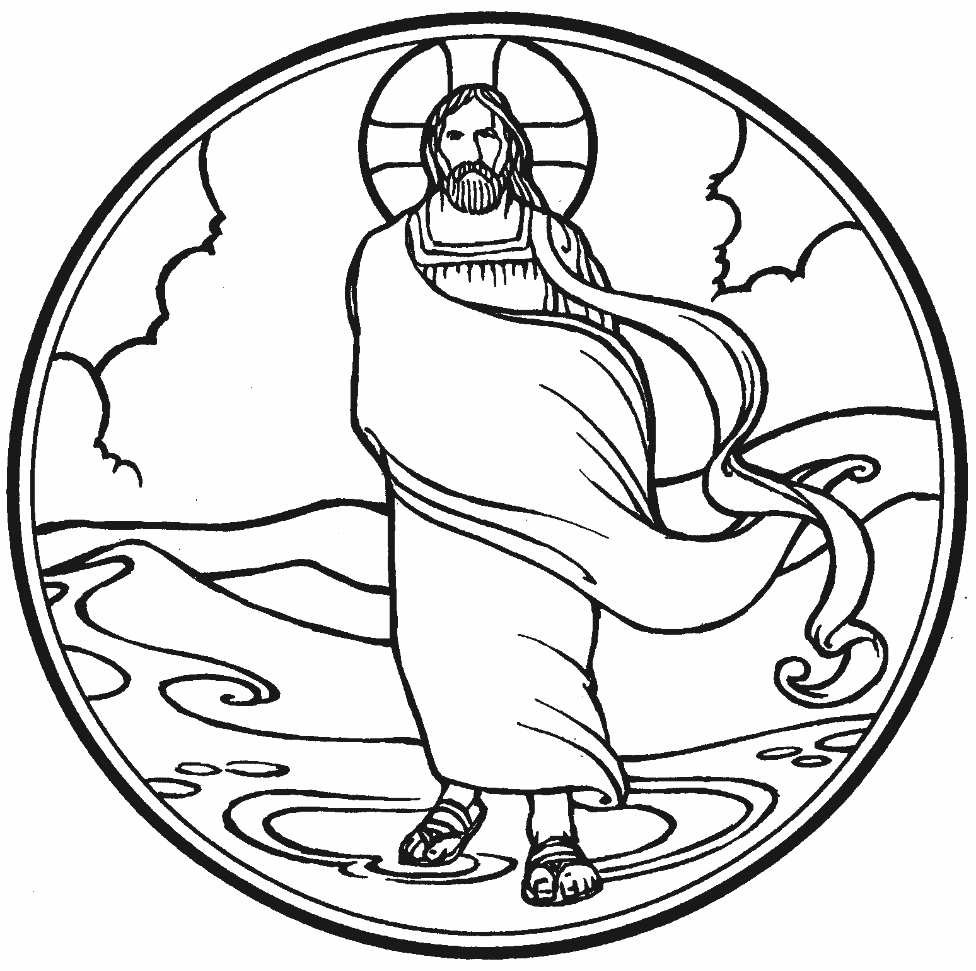 KEARNEY, NEBRASKAMarc & Lyn HoffmanAwaiting AdoptionAmy Hodgson  Expectant motherJudy AhrensHealingVaughn AlbrechtHealingDiane AltwineHealingVivian AxmannHealingElaine BussHealingLyle ColsdenHealingVera EhrlichHealingPat FlodineHealingVi FoxHealingValarie GantHealingArnold & Ramona GauntHealingMorris HilgenkampHealingCharlie MarienauMother HullTroy & Becky KoopmanMarriageLavonne PetersonHealingHulda SmithMother HullGretchen TrampeHealingLewie WestmanHealingDee Berg (Evelyn Heiden’s sister-in-law)Dee Berg (Evelyn Heiden’s sister-in-law)Dee Berg (Evelyn Heiden’s sister-in-law)Dee Berg (Evelyn Heiden’s sister-in-law)Dee Berg (Evelyn Heiden’s sister-in-law)Dee Berg (Evelyn Heiden’s sister-in-law)Dee Berg (Evelyn Heiden’s sister-in-law)Dee Berg (Evelyn Heiden’s sister-in-law)Dee Berg (Evelyn Heiden’s sister-in-law)CancerKen Erickson (Friend of Richmond’s and Florang’s)Ken Erickson (Friend of Richmond’s and Florang’s)Ken Erickson (Friend of Richmond’s and Florang’s)Ken Erickson (Friend of Richmond’s and Florang’s)Ken Erickson (Friend of Richmond’s and Florang’s)Ken Erickson (Friend of Richmond’s and Florang’s)Ken Erickson (Friend of Richmond’s and Florang’s)Ken Erickson (Friend of Richmond’s and Florang’s)Ken Erickson (Friend of Richmond’s and Florang’s)CancerMarcella Esslinger (Marilyn Fuqua’s sister)Marcella Esslinger (Marilyn Fuqua’s sister)Marcella Esslinger (Marilyn Fuqua’s sister)Marcella Esslinger (Marilyn Fuqua’s sister)Marcella Esslinger (Marilyn Fuqua’s sister)Marcella Esslinger (Marilyn Fuqua’s sister)Marcella Esslinger (Marilyn Fuqua’s sister)Marcella Esslinger (Marilyn Fuqua’s sister)Marcella Esslinger (Marilyn Fuqua’s sister)CancerJeweldine Gaibler (Joyce Hartman’s mother)Jeweldine Gaibler (Joyce Hartman’s mother)Jeweldine Gaibler (Joyce Hartman’s mother)Jeweldine Gaibler (Joyce Hartman’s mother)Jeweldine Gaibler (Joyce Hartman’s mother)Jeweldine Gaibler (Joyce Hartman’s mother)Jeweldine Gaibler (Joyce Hartman’s mother)Jeweldine Gaibler (Joyce Hartman’s mother)Jeweldine Gaibler (Joyce Hartman’s mother)HealingDeb Girardi (Lisa Splittgerber’s Step sister)Deb Girardi (Lisa Splittgerber’s Step sister)Deb Girardi (Lisa Splittgerber’s Step sister)Deb Girardi (Lisa Splittgerber’s Step sister)Deb Girardi (Lisa Splittgerber’s Step sister)Deb Girardi (Lisa Splittgerber’s Step sister)Deb Girardi (Lisa Splittgerber’s Step sister)Deb Girardi (Lisa Splittgerber’s Step sister)Deb Girardi (Lisa Splittgerber’s Step sister)CancerDorothy Helmbrecht (Don Helmbrecht’s mother)Dorothy Helmbrecht (Don Helmbrecht’s mother)Dorothy Helmbrecht (Don Helmbrecht’s mother)Dorothy Helmbrecht (Don Helmbrecht’s mother)Dorothy Helmbrecht (Don Helmbrecht’s mother)Dorothy Helmbrecht (Don Helmbrecht’s mother)Dorothy Helmbrecht (Don Helmbrecht’s mother)Dorothy Helmbrecht (Don Helmbrecht’s mother)Dorothy Helmbrecht (Don Helmbrecht’s mother)HealingElizabeth Hinrichs (Adam & Jami Helmbrecht’s friend)Elizabeth Hinrichs (Adam & Jami Helmbrecht’s friend)Elizabeth Hinrichs (Adam & Jami Helmbrecht’s friend)Elizabeth Hinrichs (Adam & Jami Helmbrecht’s friend)Elizabeth Hinrichs (Adam & Jami Helmbrecht’s friend)Elizabeth Hinrichs (Adam & Jami Helmbrecht’s friend)Elizabeth Hinrichs (Adam & Jami Helmbrecht’s friend)Elizabeth Hinrichs (Adam & Jami Helmbrecht’s friend)Elizabeth Hinrichs (Adam & Jami Helmbrecht’s friend)HealingRoger Hoffman (Marc’s father)Roger Hoffman (Marc’s father)Roger Hoffman (Marc’s father)Roger Hoffman (Marc’s father)Roger Hoffman (Marc’s father)Roger Hoffman (Marc’s father)Roger Hoffman (Marc’s father)Roger Hoffman (Marc’s father)Roger Hoffman (Marc’s father)HealingLindsey Kaminski (Adam Helmbrecht’s cousin)Lindsey Kaminski (Adam Helmbrecht’s cousin)Lindsey Kaminski (Adam Helmbrecht’s cousin)Lindsey Kaminski (Adam Helmbrecht’s cousin)Lindsey Kaminski (Adam Helmbrecht’s cousin)Lindsey Kaminski (Adam Helmbrecht’s cousin)Lindsey Kaminski (Adam Helmbrecht’s cousin)Lindsey Kaminski (Adam Helmbrecht’s cousin)Lindsey Kaminski (Adam Helmbrecht’s cousin)Expectant MotherJerry Martensn (Anna Martenson’s son)Jerry Martensn (Anna Martenson’s son)Jerry Martensn (Anna Martenson’s son)Jerry Martensn (Anna Martenson’s son)Jerry Martensn (Anna Martenson’s son)Jerry Martensn (Anna Martenson’s son)Jerry Martensn (Anna Martenson’s son)Jerry Martensn (Anna Martenson’s son)Jerry Martensn (Anna Martenson’s son)CancerHans McGraw (Michelle Millsap’s friend) Hans McGraw (Michelle Millsap’s friend) Hans McGraw (Michelle Millsap’s friend) Hans McGraw (Michelle Millsap’s friend) Hans McGraw (Michelle Millsap’s friend) Hans McGraw (Michelle Millsap’s friend) Hans McGraw (Michelle Millsap’s friend) Hans McGraw (Michelle Millsap’s friend) Hans McGraw (Michelle Millsap’s friend) HealingCalvin Moore ( Lee Well’s friend)Calvin Moore ( Lee Well’s friend)Calvin Moore ( Lee Well’s friend)Calvin Moore ( Lee Well’s friend)Calvin Moore ( Lee Well’s friend)Calvin Moore ( Lee Well’s friend)Calvin Moore ( Lee Well’s friend)Calvin Moore ( Lee Well’s friend)Calvin Moore ( Lee Well’s friend)HealingLarry Mustard (Betty’s Son)Larry Mustard (Betty’s Son)Larry Mustard (Betty’s Son)Larry Mustard (Betty’s Son)Larry Mustard (Betty’s Son)Larry Mustard (Betty’s Son)Larry Mustard (Betty’s Son)Larry Mustard (Betty’s Son)Larry Mustard (Betty’s Son)Surgery/HealingDon Purvis (Katie Nuttelman’s friend’s father)Don Purvis (Katie Nuttelman’s friend’s father)Don Purvis (Katie Nuttelman’s friend’s father)Don Purvis (Katie Nuttelman’s friend’s father)Don Purvis (Katie Nuttelman’s friend’s father)Don Purvis (Katie Nuttelman’s friend’s father)Don Purvis (Katie Nuttelman’s friend’s father)Don Purvis (Katie Nuttelman’s friend’s father)Don Purvis (Katie Nuttelman’s friend’s father)HealingDonna Peterson ( Lavonne Peterson’s cousin)Donna Peterson ( Lavonne Peterson’s cousin)Donna Peterson ( Lavonne Peterson’s cousin)Donna Peterson ( Lavonne Peterson’s cousin)Donna Peterson ( Lavonne Peterson’s cousin)Donna Peterson ( Lavonne Peterson’s cousin)Donna Peterson ( Lavonne Peterson’s cousin)Donna Peterson ( Lavonne Peterson’s cousin)Donna Peterson ( Lavonne Peterson’s cousin)CancerRev. James, Rev. Trump, Kristen MatasovskyRev. James, Rev. Trump, Kristen MatasovskyRev. James, Rev. Trump, Kristen MatasovskyRev. James, Rev. Trump, Kristen MatasovskyRev. James, Rev. Trump, Kristen MatasovskyRev. James, Rev. Trump, Kristen MatasovskyRev. James, Rev. Trump, Kristen MatasovskyRev. James, Rev. Trump, Kristen MatasovskyRev. James, Rev. Trump, Kristen MatasovskyMissionariesKyle Melroy, John Christensen, Cole & Trent MacKleyKyle Melroy, John Christensen, Cole & Trent MacKleyKyle Melroy, John Christensen, Cole & Trent MacKleyKyle Melroy, John Christensen, Cole & Trent MacKleyKyle Melroy, John Christensen, Cole & Trent MacKleyKyle Melroy, John Christensen, Cole & Trent MacKleyKyle Melroy, John Christensen, Cole & Trent MacKleyKyle Melroy, John Christensen, Cole & Trent MacKleyKyle Melroy, John Christensen, Cole & Trent MacKleyMilitaryWelcome & AnnouncementsWelcome & AnnouncementsWelcome & AnnouncementsWelcome & AnnouncementsWelcome & AnnouncementsPreparationPreparationPreparationPreparationPreparationPreparationOpening HymnOpening Hymn#540#540#540#540Confession & AbsolutionConfession & AbsolutionConfession & AbsolutionConfession & Absolutionp. 184p. 184Service of the WordService of the WordService of the WordService of the WordService of the WordService of the WordIntroitIntroitBulletin InsertBulletin InsertBulletin InsertBulletin InsertKyrieKyriep. 186p. 186p. 186p. 186Gloria in ExcelsisGloria in Excelsisp. 187p. 187p. 187p. 187SalutationSalutationp. 189p. 189p. 189p. 189Collect of the DayCollect of the DayBulletin InsertBulletin InsertBulletin InsertBulletin InsertResponseResponsep. 189p. 189p. 189p. 189First ReadingFirst ReadingGenesis 9:8-17Genesis 9:8-17Genesis 9:8-17Genesis 9:8-17Gradual	Gradual	Bulletin InsertBulletin InsertBulletin InsertBulletin InsertEpistle Ephesians 3:14-21Ephesians 3:14-21Ephesians 3:14-21Ephesians 3:14-21Ephesians 3:14-21Alleluia and VerseAlleluia and Versep. 190p. 190p. 190p. 190Holy GospelGospel ResponseHoly GospelGospel ResponseMark 6:45-56p. 191Mark 6:45-56p. 191Mark 6:45-56p. 191Mark 6:45-56p. 191Apostles’ CreedApostles’ Creedp. 192p. 192p. 192p. 192Hymn of the DayHymn of the Day#754#754#754#754SermonOffertory (stand)SermonOffertory (stand)p. 192-193p. 192-193p. 192-193p. 192-193Commissioning and Installation of Miss Kaddisy RixtineCommissioning and Installation of Miss Kaddisy RixtineCommissioning and Installation of Miss Kaddisy RixtineCommissioning and Installation of Miss Kaddisy RixtineCommissioning and Installation of Miss Kaddisy RixtineCommissioning and Installation of Miss Kaddisy RixtineInstallation of Mr. Brett Jagels and Mrs. Lisa SplittgerberInstallation of Mr. Brett Jagels and Mrs. Lisa SplittgerberInstallation of Mr. Brett Jagels and Mrs. Lisa SplittgerberInstallation of Mr. Brett Jagels and Mrs. Lisa SplittgerberInstallation of Mr. Brett Jagels and Mrs. Lisa SplittgerberInstallation of Mr. Brett Jagels and Mrs. Lisa SplittgerberPrayer of the Church Prayer of the Church Prayer of the Church p. 193p. 193p. 193Sharing of the PeaceSharing of the PeaceSharing of the PeaceGathering of the OfferingGathering of the OfferingGathering of the OfferingGathering of the OfferingGathering of the OfferingGathering of the OfferingSpecial Music   “Christ Be My Leader” Special Music   “Christ Be My Leader” Special Music   “Christ Be My Leader” Special Music   “Christ Be My Leader” Special Music   “Christ Be My Leader” Special Music   “Christ Be My Leader” Service of the SacramentService of the SacramentService of the SacramentService of the SacramentService of the SacramentService of the SacramentPrefacePrefacePrefacep. 194p. 194p. 194SanctusSanctusSanctusp. 195p. 195p. 195Lord’s PrayerLord’s PrayerLord’s Prayerp. 196p. 196p. 196Words of Our LordWords of Our LordWords of Our Lordp. 197p. 197p. 197Pax DominiPax DominiPax Dominip. 197p. 197p. 197Agnus DeiAgnus DeiAgnus Deip. 198p. 198p. 198DistributionDistributionDistribution#622, #533, #637, #851#622, #533, #637, #851#622, #533, #637, #851#622, #533, #637, #851#622, #533, #637, #851#622, #533, #637, #851Post Communion CanticlePost Communion CanticlePost Communion Canticle  p. 199-200  p. 199-200  p. 199-200Post Communion CollectPost Communion CollectPost Communion Collectp. 201p. 201p. 201BenedictionBenedictionBenedictionp. 202p. 202p. 202Recessional HymnRecessional HymnRecessional Hymn#649#649#649Sun7/269:00a10:15a10:15aBirthdaysDivine ServiceSunday SchoolReception &Voters Meeting---Mon7/27BirthdaysPatrice BrostTues7/287:00p7:00pBirthdaysHigher Things -SewardLLLSunday School Teacher MeetingLeah BakerLonna GronewollerLillian JohnsonWed7/29BirthdaysHigher ThingsGregory JohnsonAnn. Todd & Ellen KoopmanThurs7/30BirthdaysHigher ThingsFri7/31BirthdaysHigher ThingsJudy AhrensTodd JungeGaylene WickSat8/15:00pBirthdaysDivine ServiceSun8/29:00a10:15a10:15aDivine ServiceSunday SchoolBible Study